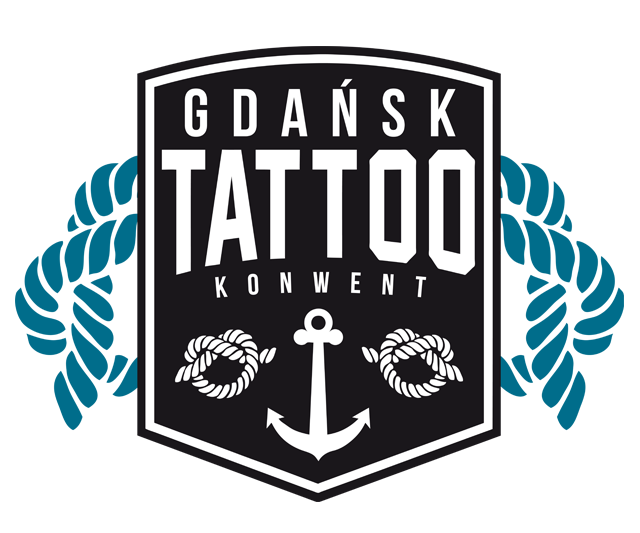 Gdańsk Tattoo Konwent 2017Program FestiwaluSobotaOd 8:00 – Rejestracja wystawców11:00 – Otwarcie bram dla modeli umówionych na sesję12:30 – Otwarcie bram dla odwiedzających12:30 – O oprawę muzyczną sceny głównej zadba ENES13:30 – 14:00 – Powitanie gości i przedstawienie planu na sobotę14:00 – 15:30 – Konkursy na najlepsze tatuaże:Najlepszy tatuaż mały czarno-szaryNajlepszy tatuaż duży kolorowy15:30 – 16:00 – Bastard Disco16:00 – 16:30 – Pokaz mody alternatywnej - Volven Body Art.16:30 – 16:40 – Surfburger: Konkurs jedzenia burgerów16:40 – 18:00 – Konkursy na najlepsze tatuaże:Najlepszy tatuaż realistycznyNajlepszy tatuaż związany z morzem18:00 – 18:30 – Iluzjonista – Paweł Szreter18:30 – 19:00 – Miss Crash19:00 – 19:50 – Konkurs na tatuaż I dnia konwentu20:10 – 21:00 – Koncert: WłodiNiedziela11:00 – Otwarcie bram dla modeli umówionych na sesje12:30 – Otwarcie bram dla odwiedzających12:30 – O oprawę muzyczną sceny głównej zadba ENES13:00 – 13:30 – Powitanie gości i przedstawienie planu na niedzielę13:30 – 15:00 – Konkursy na najlepsze tatuaże:Najlepszy tatuaż mały kolorowyNajlepszy tatuaż duży czarno-szary15:00 – 15:10 – Surfburger: Konkurs jedzenia burgerów15:10 – 15:30 – Pokaz tańca: Wioleta Fiuk i Patryk „Faraon” Gacki15:30 – 17:00 – Konkursy na najlepsze tatuaże:Najlepszy tatuaż tradycyjnyNajlepszy tatuaż graficzny / geometrycznyNajlepszy tatuaż neo-tradycyjny17:00 – 17:30 – Iluzjonista – Paweł Szreter17:30 – 18:00 – Miss Crash18:00 – 19:00 – Konkurs II dnia19:10 – 19:50 – Koncert: Małach & Rufuz20:10 –  Koncert: HadesKoncerty i strefa chillSobota12:30 – 19:00 – W strefie chill zagrają dla was PZG, Dubsknit, AuricomNiedziela12:30 – 19:00 – W strefie chill zagrają dla was PZG, Dubsknit, Auricom